ピアサポーターの可能性　地域移行・普及啓発の実践報告長野県ピアサポートネットワーク/ピアンテナ　石田 勝自己紹介：57歳　かに座　O型　うつ病（DSM５）趣味は、帽子とメガネと、珈琲を淹れること。２．入院体験：仲間への思いやりと、疾患を持つ人の優しさ。ピアサポート活動とその思い：何故活動したいのか。障がいを踏まえた上でどう生きるか大切にしている事：障がいの特性もその人らしさも共にその人の性質に起因しているので、色々な障がいの勉強をして、理解に努めたい。人としての本音を共に見つけ出せる様なピアサポーターになりたい。長期入院は、そうせざるを得ない、病院を出たくない人たち。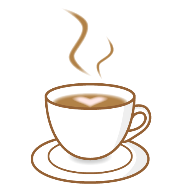 